Сценарий праздника 
«Осенние краски»
в МБОУ «СОШ с.Невежкино» структурного подразделения «детский сад»
2018-2019 уч./г.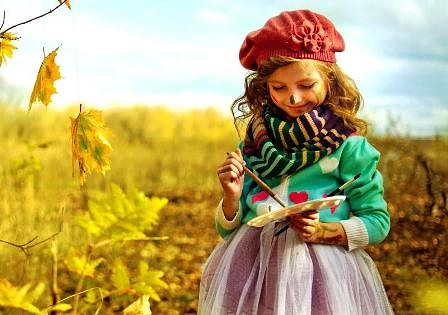 Действующие лица: Взрослые: Ведущая, Осень, Тучка. ♫ ВЫХОД ДЕТЕЙ. Ведущая: Всех гостей сегодня вместе,              Мы не зря собрали,                             Танцы, игры, шутки, песни,              Будут в нашем зале!              Самый яркий и красивый                              Праздник начинаем,              Осень! Осень к нам пришла!Дети. Мы вас приглашаем!Лиза Кто гуляет за окном?  В платье пестром, кружевном,  И в рябиновой подвеске –  Десять ягодок на леске!   А по серединке    Капельки-дождинки!   Мы таких не носим…   Кто же это?ВСЕ. Осень!Антон   Осень - рыжая сестрица,    Мастерица, кружевница,    Все леса позолотила,    Парки, скверы нарядила!    Застелила все кругом    Пышным сказочным ковром!Василиса Кузнецова   Осень – щедрая хозяйка,    Все нам дарит без утайки:    Россыпь ягод на опушке,    Ароматный мед в кадушке,    Фрукты, овощи, грибы…   Все нам, осень, даришь ты!Антон  Рады мы подаркам очень –     Говорим…ВСЕ. Спасибо, осень!РомаПришла осенняя пора, Исчезло солнышко с утраСтановится короче деньИ по утрам вставать мне леньКатяВетер листья покачалСамый маленький упал.ДимаЛезут на пенек опятаСимпатичные ребятаПтичий клин спешит на югПобыстрей от зимних вьюг.ТАНЕЦ «ОСЕНЬ ПРИШЛА» С ОСЕННИМИ ВЕТОЧКАМИ .Хусейн   Осень кисточку достала,    Все вокруг разрисовала!        На цвета сменила моду,    Разукрасила Природу!     Каждый парк, и сквер, и лес     Полон красок и чудес –     Саша   У березок, у сестричек -        Ленты желтые в косичках!Мирослава    В красный шарф одеты клены,    В пестрых платьицах газоны!Настя   На рябине украшенье –         Алых ягод ожерелье!Самира   Всюду ходит-бродит осень,                Ходит, улыбается!    И как в сказке тут и там    Все цвета меняются! ТимурОсень золотая,Красок хоровод, Красота земнаяТы из года в год.ЖеняДавайте все свои дела отложим на потом, Наденем потеплее платья!И будем бегать дружно под зонтом, Ведь это – развеселое занятие!ИльяЧто-то падает на землю,Может это снегопад?Нет же! Литься золотыеНаземь с дерева летят.Василиса ЛобановаНам в резиновых сапожках И по лужам гулять можно,Дождик скроем под зонтом, Осенью все нипочем.КостяОсень – пора дождей, пора ветров!Пора прогулок в мокрых сапогах. Пора туманов и начала холодов,И окна будто бы в слезах!ДианаЛиться падают на землю,Настоящий листопад!Скоро рыжими коврами, Все дорожки заблестят!ПЕСНЯ «ОСЕННИЙ СВЕТОФОР».♫ Дети уходят на места.ВЕДУЩАЯ. Праздник наш мы продолжаем,                    Осень в гости приглашаем!                                       Дружно мы ее попросим...ДЕТИ. Приходи к нам в гости, осень!♫ ВИДЕОПИСЬМО С ОСЕНЬЮ. Видео снимается и монтируется заранее. ОСЕНЬ. Здравствуйте, мои друзья!              Золотая Осень – я!               Я спрошу у вас, ребятки,              Все ли в садике в порядке? (дети отвечают на все вопросы)              Листья опадают?                              Птицы улетают?               Фрукты созревают?               Мамы не ругают?              Осени все рады?              Всем нравятся мои наряды?               Мои милые друзья,              Есть для вас подарок у меня!               Вот пейзаж – осенний, яркий,                На нем деревья на полянке,              Дождь осенний моросит,              Листик золотой кружит,              Стая птиц на юг летит…              А рядом – чудо-огород –              Чего там только не растет!              Я так трудилась, рисовала,              Я краски долго подбирала!              Вы красками осенними пока полюбуйтесь,              А я гостинцев соберу              И на праздник к вам приду!ВЕДУЩАЯ. Мы тебя благодарим,                    И спасибо говорим!                   Надевай скорее лучшие наряды,                   И спеши к нам в гости: ДЕТИ. Будем встрече рады!  На экране - Осенний пейзаж (презентация, слайды меняются по ходу действия).♫ Звук дождя, грома. Выбегает Тучка с султанчиком-«дождиком».ТУЧКА. А! Попались, ребятишки,             Девчонки и мальчишки!             Я тучка злая, грозовая,                           Я веселья не люблю!             Дождем холодным всех полью! (♫ «брызгает дождем» на детей).               Так! Всем скучать, меня бояться!             И не петь, и не смеяться!             Праздник ваш я отменяю,             Всех отсюда выгоняю!ВЕДУЩАЯ. Никуда мы не уйдем,                   Мы ведь Осень в гости ждем!ТУЧКА. И что ей так все восхищаются?!             Подумаешь, нашлась красавица!              Только я должна всем нравиться!              Не бывает осени без тучки и дождя,              Поэтому, ребятки, всех главнее – я! ВЕДУЩАЯ. Тучка, тучка, не шуми,                   Убери дожди свои!                   Лучше, тучка, улетай,                   И ребят здесь не пугай!ТУЧКА. Ах, вы так?!             Смою с картины я краски цветные!            Красные, оранжевые, золотые!                          Пусть все будет серым и невзрачным,                          Пусть все будет блеклым и прозрачным!♫ Тучка «брызгает дождем» на картину, краски с картины исчезают.♫ Шелест листвы.ТУЧКА (прислушиваясь). Ой, кто это листвой шуршит?                                          Видно, Осень к вам спешит!                                          Ну, а мне пора прощаться,                                          Всем счастливо оставаться! ♫ Выходит Осень. У нее в руках красивая корзина с подарками.ОСЕНЬ. Вы меня, ребята, звали?                             Ах, как красиво в вашем зале!              Я немного задержалась –               Все трудилась, наряжалась!              Вот, гостинцев собрала,              И на праздник к вам пришла! Дети встают у стульчиков.ПЕСНЯ «РАЗГОВОР С ОСЕНЬЮ».ОСЕНЬ. Мои гостинцы принимайте,              Праздник весело встречайте! ♫ Осень отдает корзину ведущей и обращает внимание на картину.ОСЕНЬ. А где же краски на картине,               Что случилось, детвора,                             Пока в гости к вам я шла? (ответы детей).ОСЕНЬ. Ах уж эта капризная Тучка! Сколько я ей объясняла, что природа прекрасна в любое время года, а она опять за свое: «Я самая главная, я самая красивая!». Ну, ничего, ребята, мы все исправим – икраски вернем, и с Тучкой подружимся!                 А поможет нам, друзья,                 Кисть волшебная моя! (♫ достает волшебную кисть).                     Начинаем колдовать –                 Все деревья и листочки на картине украшать!                Кисточкой волшебной медленно взмахну…                 Листья разноцветные в зале закружу! ♫ Осень медленно взмахивает кистью, выбегают Осенние листочки.Антон1. Снова осень золотая     На чудесный бал зовет,      Все листочки собирает    В разноцветный хоровод!     Женя 2. И с березки, и с осинки,    С дуба, клена, и рябинки!    Листики все разные –     Желтые и красные!Хусейн 3. На балу у Королевы     С ветерком танцуем мы,    Бал чудесный, бал осенний    Будет длиться до зимы!ТАНЕЦ «ЧАРОДЕЙ-ЛИСТОПАД» С ПЛАТОЧКАМИ.После исполнения танца листва на картине становится разноцветной.ОСЕНЬ. Ну вот, деревья на пейзаже               Уже стоят во всей красе…               Теперь, друзья, настал черед               Раскрасить чудо-огород! ПЕСНЯ «УРОЖАЙНАЯ».После исполнения  песни  овощи на картине становятся цветными.ОСЕНЬ. На картине огород,              Всеми красками цветет!               Теперь серого цвета нам нужно немножко –              Чтоб птиц перелетных раскрасить одежки! ОСЕНЬ. Ну вот, пейзаж уже готов,              Осенних много здесь цветов!              Пора нам с Тучкой помириться,              Поиграть, повеселиться!              На праздник Тучку позовем –               Песню для нее споем!Осень читает стихи, дети постепенно (по тексту) выходят и встают на свои места:              Нужен дождик листьям, нужен деревцам!              Нужен дождик птицам!              Нужен овощам!              Дождик нужен всем на свете!              И, конечно, нужен…ДЕТИ. Детям!ПЕСНЯ «НЕПОГОДИЦА».♫ Дети уходят на места. ♫ Выбегает Тучка.ТУЧКА. Что я слышу? Неужели!             Для меня ребята пели!              Вы простите, ребятня,             За все шалости меня!             Хочу с вами помириться,             Хочу с вами подружиться!             А поможет нам игра,             Поиграем, дети?ДЕТИ. Да!♫ Тучка и Осень выносят «тучу» с «капельками» - синяя ткань, на ней небольшие воздушные шарики. ИГРА «ВЕСЕЛЫЙ ДОЖДИК»:ТУЧКА. Ну, девчонки, выбегайте,             И под тучку все  вставайте!             Тучка по небу гуляла,                       Тучка в небе танцевала…(♫ дети танцуют под «тучкой»).             Всех решила удивить –             С неба дождик лить и лить! (подбрасывают «дождинки»).             Вы дождинки поднимайте             И на тучку возвращайте! (♫дети закидывают «дождинки» на «тучку»).             Ну, мальчишки, выбегайте             И под тучку все  вставайте! (игра повторяется).ТУЧКА. Будем праздник продолжать              И с дождинками играть!             Вы ребята становитесь,             На команды разделитесь! ♫ Дети встают и делятся на две команды, Осень и Тучка держат между командами веревку (ткань).ИГРА  «ДОЖДИКБОЛ»:ОСЕНЬ (одной команде). Вы дождиночки кидайте,ТУЧКА (другой команде). А вы – обратно возвращайте!♫ Дети перебрасывают друг другу воздушные шарики-«дождинки» через веревку (ткань).ТУЧКА. Славно мы повеселились!              Помирились, подружились!              Вас, ребята, угощу –              Конфетный дождик подарю! ♫ Тучка выносит и демонстрирует детям «тучку» с «конфетным дождиком» (открытый зонтик, на нем, на серебристых лентах, висят конфеты). Отдает ведущей.  ОСЕНЬ. С вами было интересно,ТУЧКА. Очень весело, чудесно! ОСЕНЬ. Но прощаться нам пора,ВМЕСТЕ. До свиданья, детвора!                 Через год мы вновь придем,ОСЕНЬ. С листопадом!ТУЧКА. И дождем!♫ Тучка и Осень покидают зал, дети провожают их аплодисментами.